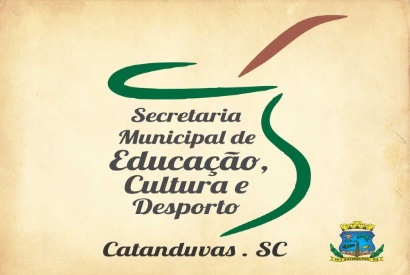 Atividade de ArtesProfessora: Ana Andréia SilvestriSenhores pais, a atividade de artes está disponível no endereço abaixo, favor copiar o link e colar na barra de endereço do seu navegador.https://forms.gle/V9cefXfXDobX6pk96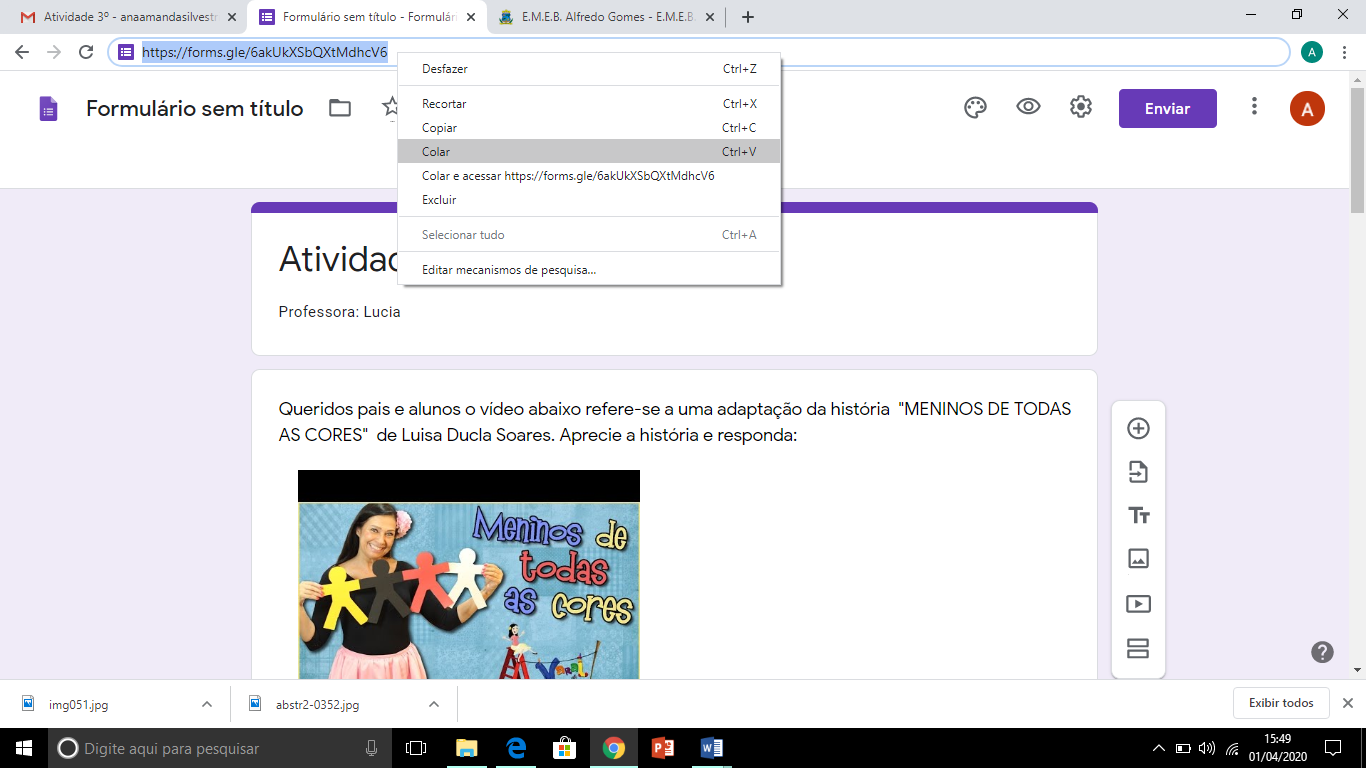 